Załącznik nr 3  
do Regulaminu Konkursu „Segreguj z ReFLEX-em!”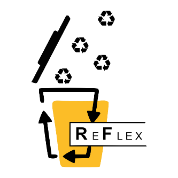 ……………………………………………………………………...   	  	  (imię i nazwisko dziecka) ……………………………………………………………………...                                                                                 (klasa)    ……………………………………………………………………...   (nazwa, adres szkoły)  Zgoda na wykorzystanie wizerunku dzieckaOświadczam, że wyrażam zgodę na wykorzystanie wizerunku mojego dziecka widocznego w filmie zgłoszonym do konkursu „Segreguj z ReFLEX-em!”, poprzez umieszczanie zdjęć/filmów na stronie internetowej organizatora oraz na profilach Facebook w celu informowania o konkursie i jego promocji.  ……………………………………………………………….	    	    	          (podpis rodzica/ opiekuna prawnego)..……………………………………………….  (czytelny podpis )  